Antigua and BarbudaAntigua and BarbudaAntigua and BarbudaDecember 2029December 2029December 2029December 2029SundayMondayTuesdayWednesdayThursdayFridaySaturday123456789101112131415V.C Bird Day1617181920212223242526272829Christmas DayBoxing Day3031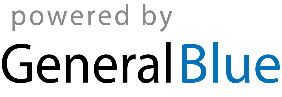 